ผลการดำเนินงานตามแผนกลยุทธ์สำนักคอมพิวเตอร์ประจำปีงบประมาณ 2562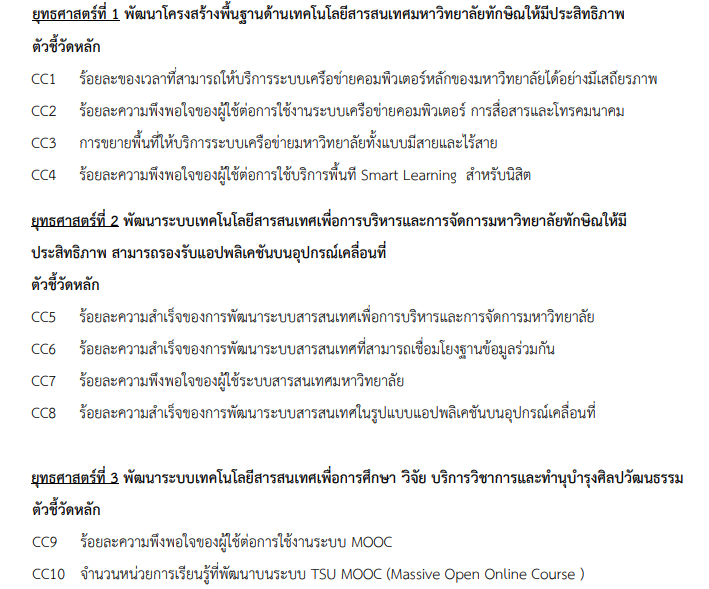 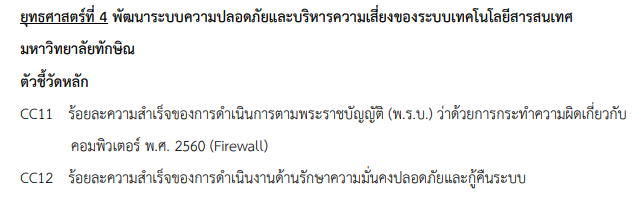 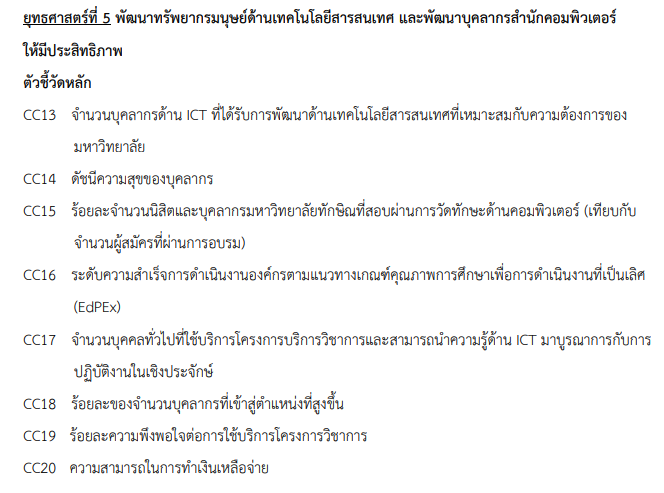 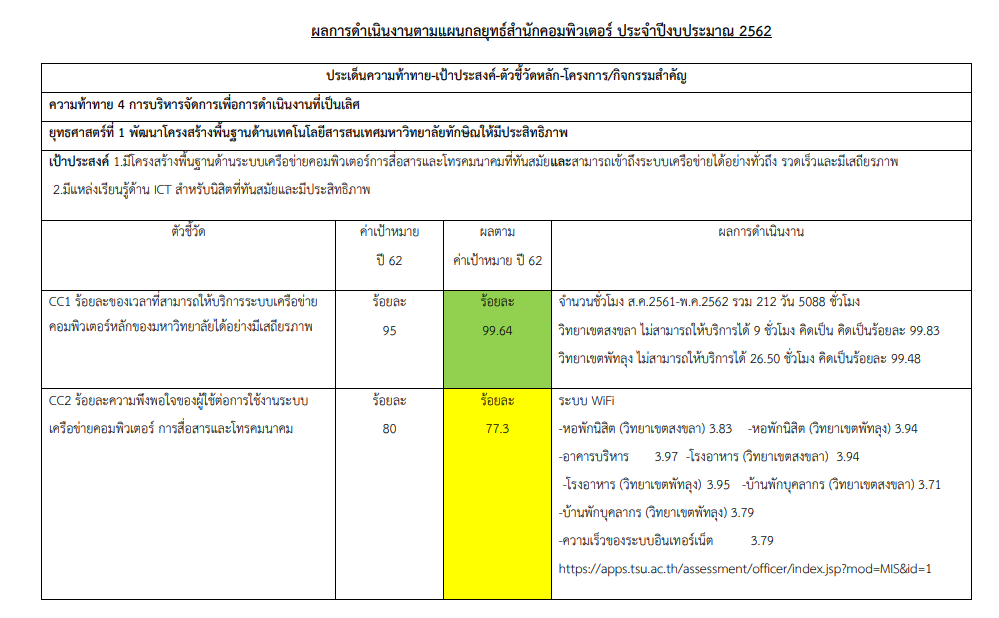 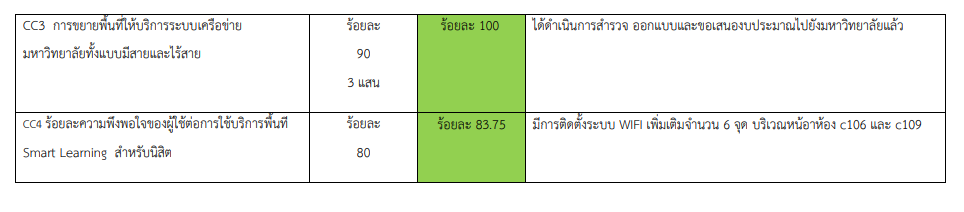 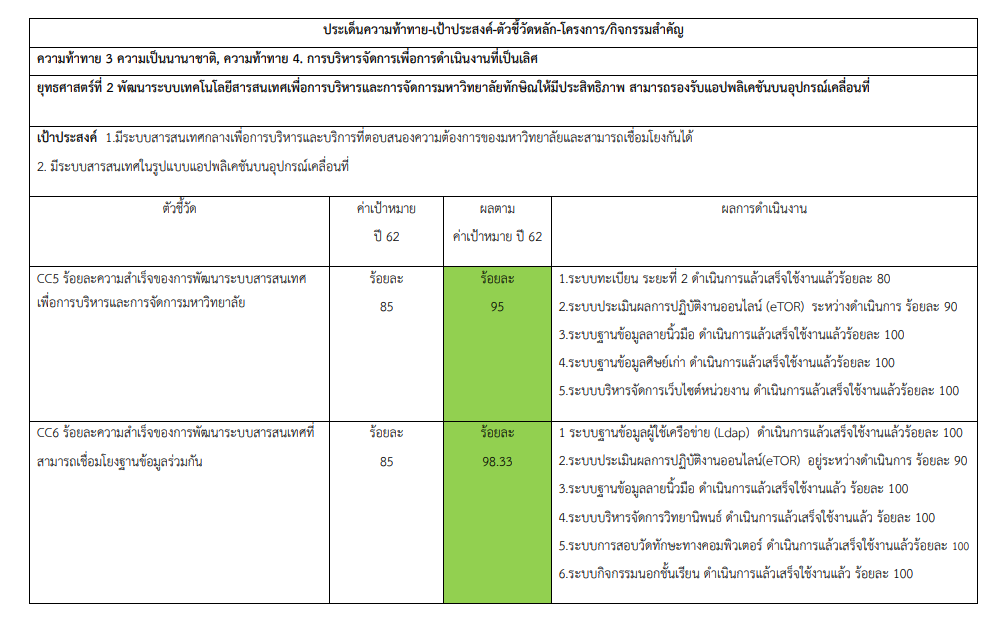 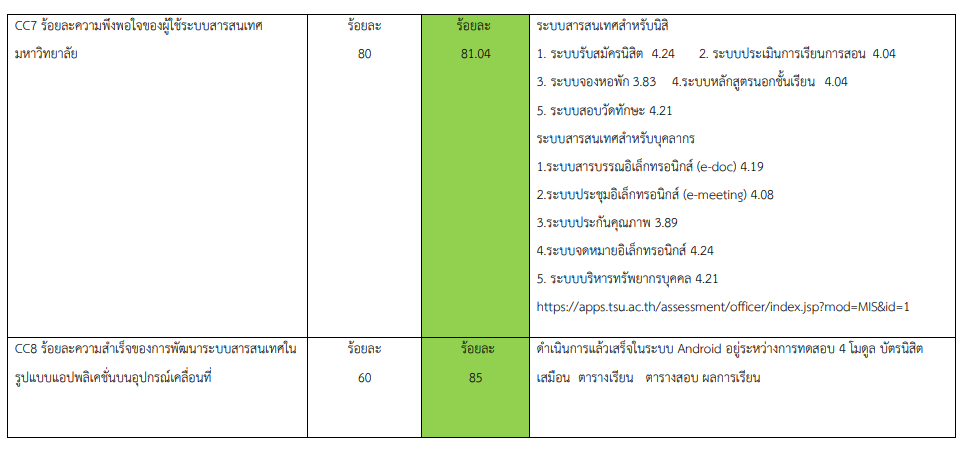 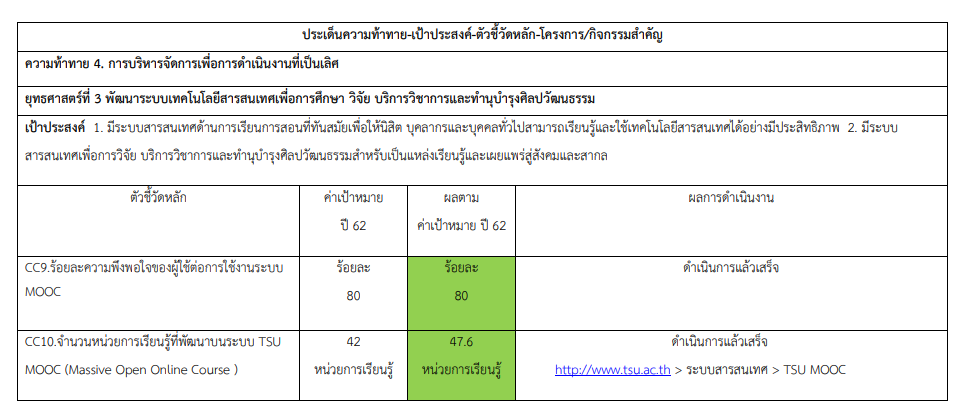 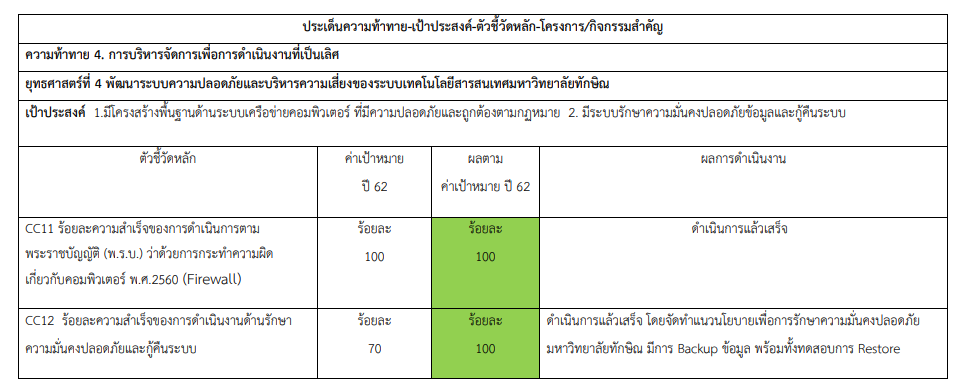 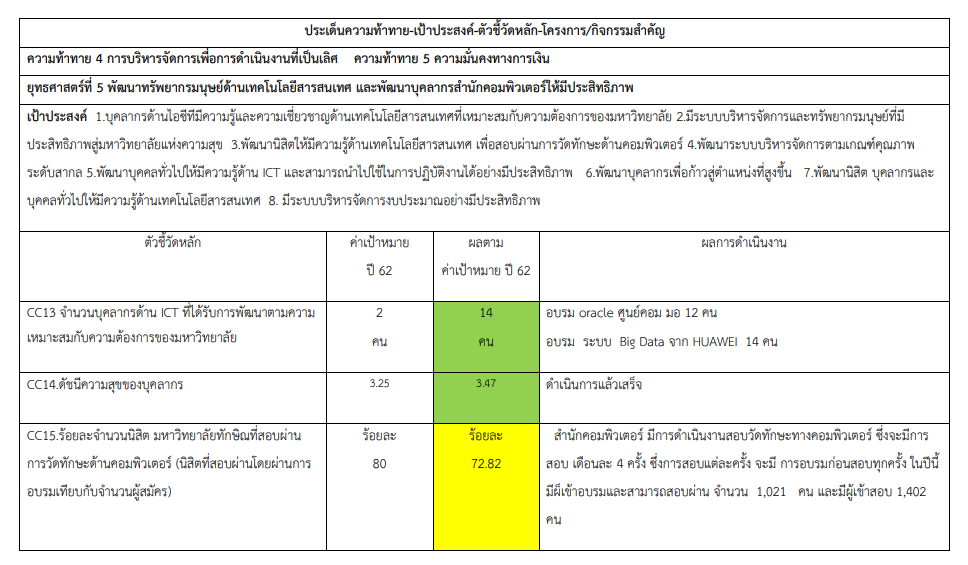 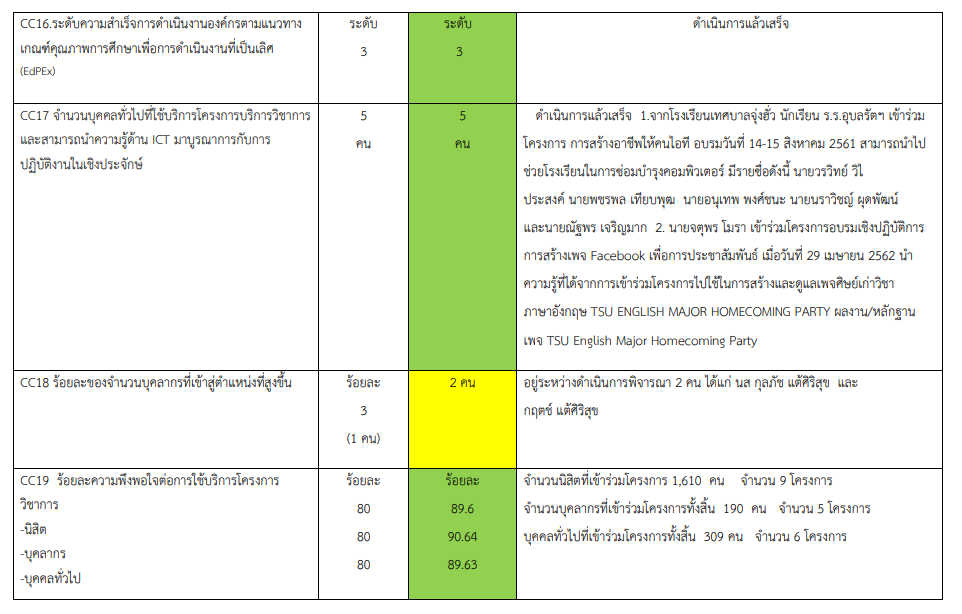 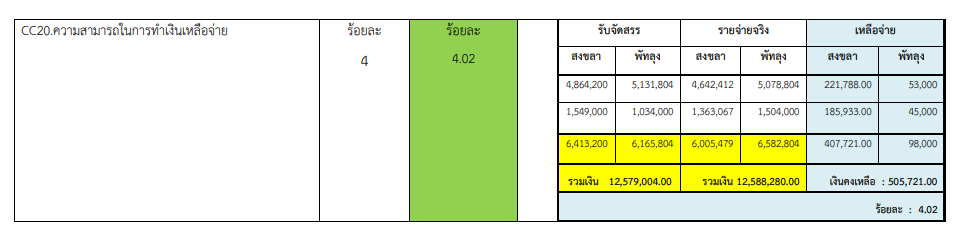 